Главному инженеруООО «СтройТехКонтроль»Уважаемый Алексей Сергеевич!Строительная компания Белград искренне благодарит лаборантов компании СтройТехКонтроль за плодотворное и успешное сотрудничество на протяжении всего строительства объекта. Испытания бетона и контроль качества бетонных конструкций происходили в точности с заранее согласованным графиком. Благодаря ответственности и опыту специалистов удалось предупредить монтаж ж/б конструкций, не отвечающих проектным данным. Приемочная комиссия получила все необходимые протоколы испытаний, которые были оформлены должным образом. Строительство объекта успешно завершили и ввели в эксплуатацию.За время нашего сотрудничества лаборанты СтройТехКонтроля зарекомендовали себя как надежного партнера с высоким уровнем квалификации. Будем рады возобновить наше сотрудничество во время строительства нового объекта.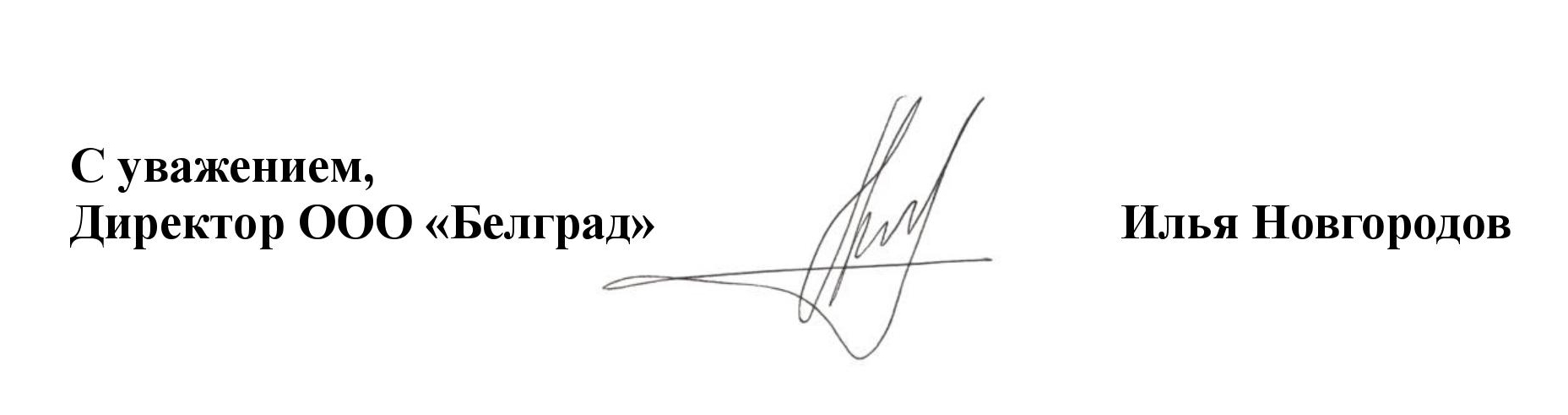 